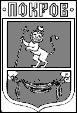 ПОСТАНОВЛЕНИЕГлавы Администрации города ПокровПетушинского района Владимирской области20.10.2022											№ 603В соответствии с пунктами 3 и 4 статьи 69.2 Бюджетного кодекса Российской Федерации, постановлением главы Администрации города Покров от 17.08.2018 №527 «Об утверждении Положения о порядке формирования муниципального задания на оказание муниципальных услуг (выполнение работ) в отношении муниципальных учреждений муниципального образования «Город Покров»  и  финансовом  обеспечении  выполнения   муниципального   задания», П О С Т А Н О В Л Я Ю:Внести в постановление главы Администрации города Покров от 01.12.2021 № 650 «Об утверждении нормативов затрат на выполнение муниципального задания муниципальными учреждениями на 2022 год и плановый период 2023-2024 годы» следующие изменения:Приложения №№3,5 постановления утвердить в новой редакции, согласно приложениям №№ 1,2 соответственно, к настоящему постановлению.2. Контроль за выполнением настоящего постановления возложить на заместителя главы Администрации города.3. Постановление вступает в силу с момента подписания, подлежит опубликованию в городской общественно-политической газете «Покров смотрит в будущее» и размещению на официальном сайте муниципального образования «Город Покров» www.pokrovcity.ru. Глава Администрации 								О.В. КотровО внесении изменений в постановление главы Администрации города Покров от 01.12.2021 № 650 «Об утверждении нормативов затрат на выполнение муниципального задания муниципальными учреждениями на 2022 год и плановый период 2023-2024 годы»